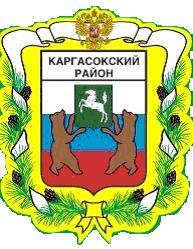 МУНИЦИПАЛЬНОЕ ОБРАЗОВАНИЕ «КАРГАСОКСКИЙ РАЙОН» ТОМСКОЙ ОБЛАСТИАДМИНИСТРАЦИЯ КАРГАСОКСКОГО РАЙОНАПОСТАНОВЛЕНИЕс. Каргасок В соответствии со статьями  42, 45, 46 Градостроительного Кодекса Российской Федерации, Федеральным законом от 06.10.2003 №131-ФЗ «Об общих принципах организации местного самоуправления  в Российской Федерации» и Уставом муниципального образования «Каргасокский район», Администрация Каргасокского района постановляет:Утвердить документацию по планировке территории (проект планировки территории) под линейный объект «Обустройство Карайского нефтяного месторождения. Кустовая площадка №10» на межселенной территории Каргасокского района.Разместить настоящее постановление и документацию по планировке территории на официальном сайте Администрации Каргасокского района в сети «Интернет».Настоящее постановление вступает в силу со дня его официального опубликования в порядке, предусмотренном Уставом муниципального образования «Каргасокский район».Ю.А.Секлицкая20.10.2017                                                                                                                                № 255Об утверждении документации по планировке территории под линейный объект «Обустройство Карайского нефтяного месторождения. Кустовая площадка №10» на межселенной территории Каргасокского районаГлава Каргасокского района                                            А.П.Ащеулов